Grupa II chłopców30.11.2021 r.wychowawca: Zbigniew Krzyżosiakgodz: 13:15 – 21:00To Andrzejki przecież dziśLej wosk, czaruj, o czym śnisz …Przerysuj obrazek.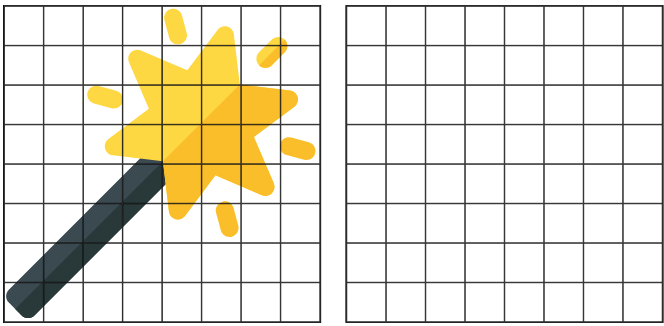 Wytnij obrazki z dołu i dokończ wzór.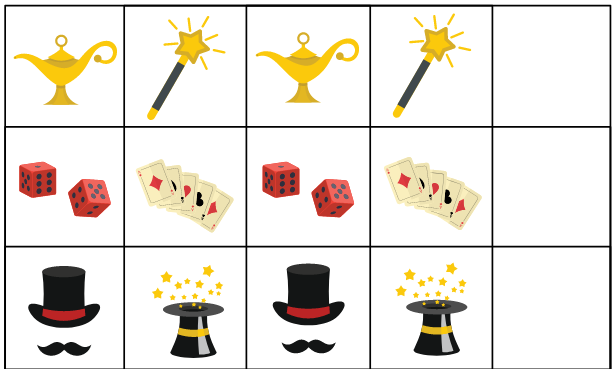 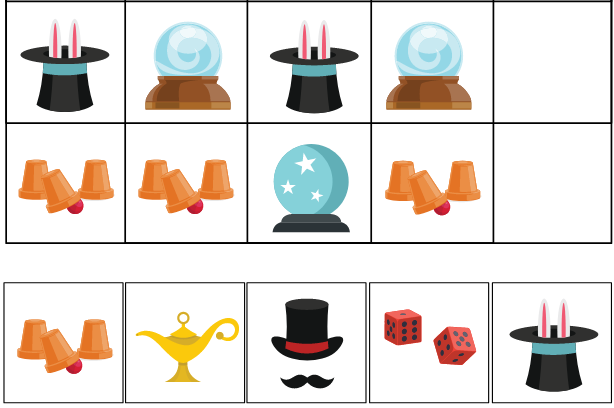 Połącz połowy tych samych obrazków.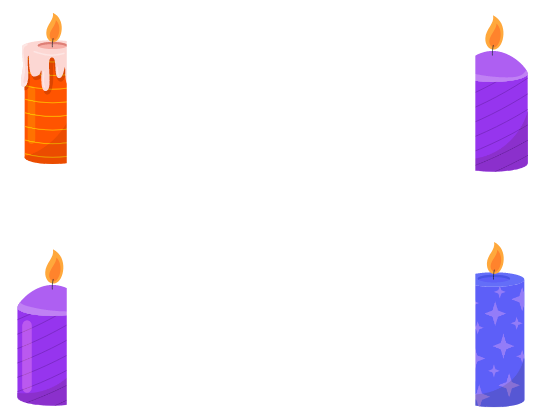 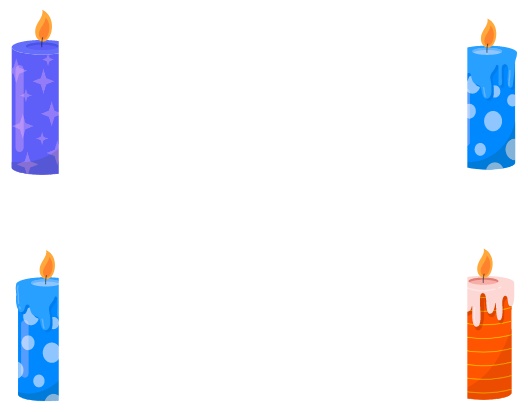 Policz świeczki.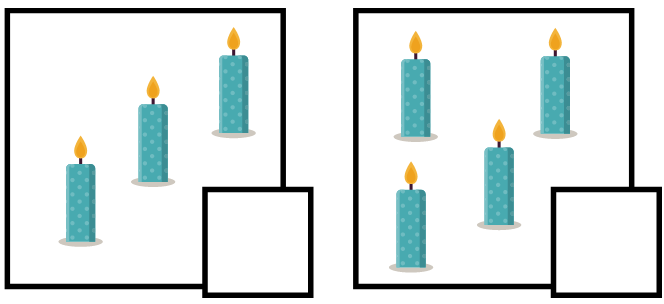 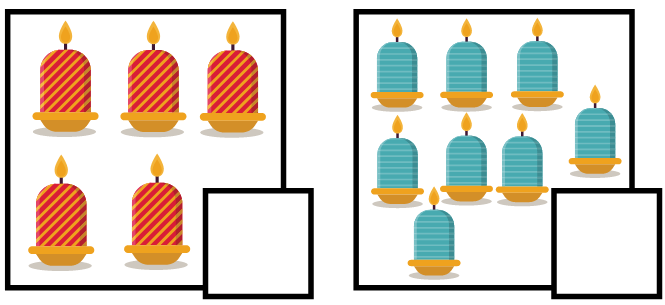 Wykonaj ćwiczenie.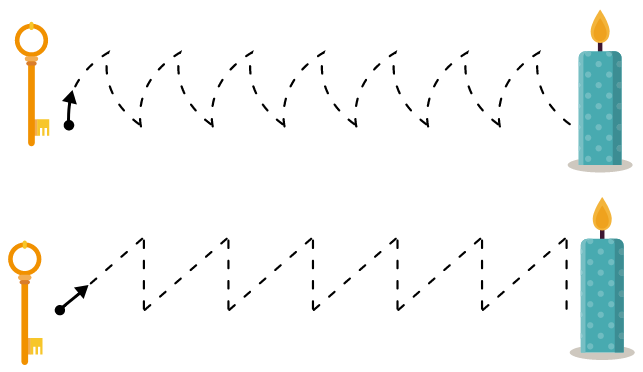 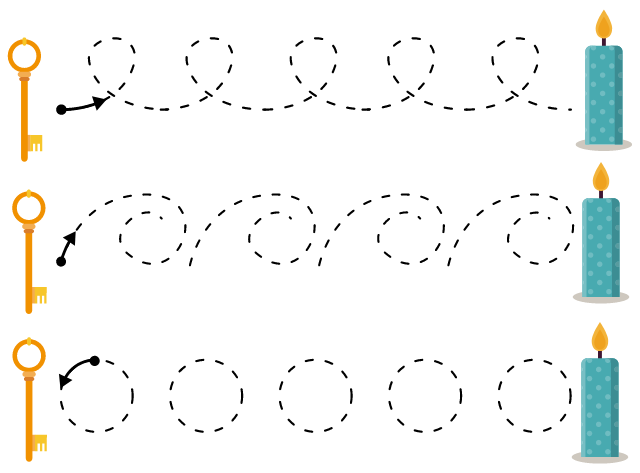 